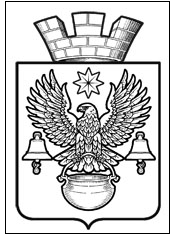 ПОСТАНОВЛЕНИЕАДМИНИСТРАЦИИ КОТЕЛЬНИКОВСКОГО ГОРОДСКОГО ПОСЕЛЕНИЯ              КОТЕЛЬНИКОВСКОГО МУНИЦИПАЛЬНОГО   РАЙОНА  ВОЛГОГРАДСКОЙ ОБЛАСТИОт  12.09.2017                                                                        № 743О внесении изменений в постановление администрации Котельниковского городского поселения от 24.05.2015г. № 210  «Об утверждении Административного регламента предоставления администрацией Котельниковского городского поселения муниципальной услуги "Перерегистрация граждан, состоящих на учете в качестве нуждающихся в жилых помещениях, предоставляемых по договорам социального найма"На основании Федерального закона от 06.10.2003 N 131-ФЗ "Об общих принципах организации местного самоуправления в Российской Федерации", Федерального закона от 27.07.2010 N 210-ФЗ "Об организации предоставления государственных и муниципальных услуг", Закон Волгоградской области от 01.12.2005 N 1125-ОД"О порядке ведения органами местного самоуправления учета граждан в качестве нуждающихся в жилых помещениях, предоставляемых по договорам социального найма в Волгоградской области", руководствуясь Уставом Котельниковского городского поселения Котельниковского  муниципального района Волгоградской области, администрация Котельниковского городского поселения постановляет:Внести в  Административный регламент предоставления администрацией Котельниковского городского поселения Котельниковского  муниципального района Волгоградской области муниципальной услуги "Перерегистрация граждан, состоящих на учете в качестве нуждающихся в жилых помещениях, предоставляемых по договорам социального найма (далее- Регламент) , утвержденный постановление администрации Котельниковского городского поселения от 24.05.2015г.  № 210 «Об утверждении Административного регламента предоставления администрацией Котельниковского городского поселения муниципальной услуги "Перерегистрация граждан, состоящих на учете в качестве нуждающихся в жилых помещениях, предоставляемых по договорам социального найма" следующие изменения:В пункте 9. Регламента слова «заведующий общим отделом» заменить словами «начальник общего отдела»Пункт 13 Регламента  изложить в следующей редакции:«13. Предоставление муниципальной услуги начинается с момента подачи заявителем следующих документов:Если в составе сведений о гражданине, представленных гражданином самостоятельно или полученных по межведомственным запросам, за истекший период не произошло изменений, - расписка, подтверждающая указанный факт, согласно приложению N 2.Если в составе сведений о гражданине, представленных им самостоятельно или полученных по межведомственным запросам, произошли изменения, - уведомление с перечислением произошедших изменений, а также документы, подтверждающие указанные изменения, согласно приложению N 3:1) копии своего паспорта и паспортов членов семьи или иных документов, удостоверяющих личность, с отметкой о регистрации по месту жительства, в случае отсутствия паспорта либо отсутствия в паспорте отметки о регистрации по месту жительства - свидетельство о регистрации по месту жительства, выданное соответствующим органом регистрационного учета; вступивший в законную силу судебный акт об установлении факта проживания на территории Котельниковского городского поселения;2) документы, подтверждающие родственные отношения заявителя и членов его семьи (копии свидетельств о рождении детей, включая совершеннолетних, свидетельств о заключении (расторжении) брака, другие);3) копию домовой книги (выписку из домовой книги) в случае регистрации по месту жительства в индивидуальном жилом доме;4) письменное согласие гражданина и членов его семьи на обработку персональных данных;5) гражданин, являющийся собственником жилого помещения либо членом семьи собственника жилого помещения, - копию правоустанавливающего документа на объект недвижимости, право собственности на который не зарегистрировано в Едином государственном реестре недвижимости;6) малоимущие граждане - заключение о признании гражданина и членов его семьи малоимущими;7) при наличии в составе семьи гражданина больного, страдающего тяжелой формой хронического заболевания, при которой совместное проживание с ним в одной квартире невозможно, - документ, выданный медицинской организацией, с указанием кода заболевания, включенного в Перечень, устанавливаемый Правительством Российской Федерации, по Международной статистической классификации болезней и проблем, связанных со здоровьем (МКБ-10);8) в случае обращения с заявлением о принятии на учет в орган местного самоуправления по месту нахождения организации, с которой гражданин состоит в трудовых отношениях, - заверенную в установленном порядке копию трудовой книжки;9) граждане, относящиеся к иным категориям, определенным федеральным законом, указом Президента Российской Федерации или законом Волгоградской области, - документы, подтверждающие их право на обеспечение жилым помещением за счет средств федерального или областного бюджета;10) в случае подписания заявления о принятии на учет опекуном (попечителем), действующим от имени недееспособного либо несовершеннолетнего гражданина, в отношении которого установлена опека (попечительство), - решение органа опеки и попечительства о назначении опекуна (попечителя)11) гражданин, являющийся нанимателем жилого помещения по договору найма жилого помещения частного жилищного фонда социального использования или членом семьи нанимателя жилого помещения по договору найма жилого помещения частного жилищного фонда социального использования, - копию договора найма жилого помещения жилищного фонда социального использования.Уведомление и документы представляются гражданином лично или его полномочным представителем на основании документа, подтверждающего его полномочия, Должностному лицу  либо через  МБУ МФЦ.Если гражданами предъявляются нотариально не заверенные копии документов, то обязательно предъявление оригиналов документов. Должностное лицо, осуществляющее прием документов, может  самостоятельно заверять представленные копии документов после сверки их с оригиналом.»Пункт 14 Регламента  изложить в следующей редакции:«14. Администрация Котельниковского городского поселения  самостоятельно запрашивает документы (их копии или содержащиеся в них сведения), необходимые для принятия гражданина на учет, в органах государственной власти, органах местного самоуправления и подведомственных государственным органам или органам местного самоуправления организациях, в распоряжении которых находятся указанные документы (их копии или содержащиеся в них сведения), в соответствии с нормативными правовыми актами Российской Федерации, нормативными правовыми актами субъектов Российской Федерации, муниципальными правовыми актами, если такие документы не были представлены заявителем по собственной инициативе, а именно:1) сведения федерального органа исполнительной власти, уполномоченного Правительством Российской Федерации на осуществление государственного кадастрового учета, государственной регистрации прав, ведение Единого государственного реестра недвижимости и предоставление сведений, содержащихся в Едином государственном реестре недвижимости, его территориальных органов;2) сведения (документы) организаций (органов) государственного технического учета и (или) технической инвентаризации объектов капитального строительства о жилых помещениях, занимаемых гражданином и (или) членами его семьи, право собственности на которые не зарегистрировано в Едином государственном реестре недвижимости;3) копию договора социального найма или иной документ, на основании которого может быть установлен факт проживания в жилом помещении на условиях договора социального найма (ордер, копия финансового лицевого счета и другие), - для гражданина, являющегося нанимателем жилого помещения по договору социального найма или членом семьи нанимателя жилого помещения по договору социального найма;4) сведения о составе семьи, в том числе с места жительства каждого члена семьи, не зарегистрированного по адресу заявителя (с указанием фамилии, имени, отчества, степени родства, возраста);5) решение уполномоченного органа о признании жилого дома (жилого помещения) непригодным для проживания - в случае принятия на учет гражданина, проживающего в жилом помещении, признанном непригодным для проживания;6) копию договора найма жилого помещения жилищного фонда социального использования - для гражданина, являющегося нанимателем жилого помещения по договору найма жилого помещения государственного или муниципального жилищного фонда социального использования или членом семьи нанимателя жилого помещения по договору найма жилого помещения государственного или муниципального жилищного фонда социального использования;7) копию технического паспорта жилого помещения, если указанное помещение не было поставлено на кадастровый учет.Гражданин и (или) члены его семьи вправе по собственной инициативе представить вышеуказанные документы (их копии или содержащиеся в них сведения).»Пункт 15 Регламента  изложить в следующей редакции:«15.  Должностное лицо администрации Котельниковского городского поселения,  уполномоченное на ведение учета граждан в качестве нуждающихся в жилых помещения, предоставляемых по договорам социального найма  вправе инициировать проверку представленных заявителем сведений при подаче гражданином заявления в ходе ежегодной перерегистрации, а также перед предоставлением жилого помещения.К числу подлежащих проверке сведений относятся:сообщенная гражданином и членами его семьи информация о составе семьи;информация о месте жительства гражданина и членов его семьи;сведения о жилых помещениях, занимаемых гражданином и (или) членами его семьи по договорам социального найма, договорам найма жилого помещения жилищного фонда социального использования и (или) принадлежащих им на праве собственности.С целью проверки сведений, указанных в настоящем пункте, администрация Котельниковского г.п. имеет право направлять запросы в органы государственной власти, органы местного самоуправления, другие органы, учреждения, предприятия и организации2. Настоящее постановление подлежит размещению в региональном реестре государственных и муниципальных услуг (функций) в сети Интернет.3. Настоящее постановление подлежит обнародованию.Глава Котельниковского городского поселения                                                  А.Л.Федоров